Sezione periferica di BertocchiClasse primaAnno scolastico: 2022/2023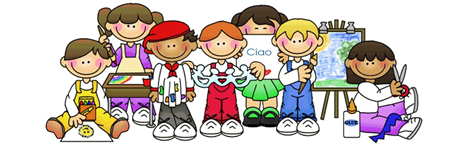 Occorrente per le singole materie:Italiano (6 ore): quaderno grande senza righe, quaderno grande a righe per        il corsivo (tipo Tako lahko con tre righe)Matematica (4 ore): quaderno grande a quadretti (1 cm), righello sagomato piccolo (20 cm)Conoscenza dell’ambiente (2,5 ore): quaderno grande senza righe Musica (1,5 ore): quaderno grande senza righe Sloveno (3 ore): quaderno grande a righe per il corsivo (tipo Tako lahko con tre righe),                                quaderno grande senza righeInglese (2 ore): quaderno grande senza righe Sport (3 ore): Scarpe da ginnastica (da usare solo in palestra), maglietta con maniche corte e pantaloncini, zainetto, bottiglietta per l’acqua (non di vetro)Arte (2 ore): cartella con 30 fogli da disegno (formato A3 spessi), colori a tempera, pennelli piatti (6, 8, 12), acquerelli, pennarello indelebile nero, bacinella, maglietta/grembiule, straccetto per pulire i pennelli, pastelli a cera, pennarelli, Das bianco, carta collage.Altro: astuccio, matite HB o HB2, matite colorate (una aggiuntiva rossa), temperamatite, gomma da cancellare, forbici, 2 colle stick, un prisma di fogli di carta bianchi formato A4 (80 g), cartella dura per fogli A4, tovaglioli, fazzoletti di carta, bicchieri di plastica, ciabatte.Si raccomanda di incartare tutti i libri di testo entro la prima settimana di settembre), quaderni e quaderni attivi, nonché incollare e scrivere sull'etichetta nome, cognome, materia e classe.